Eastmark High School PTOEIN #84-2022664Date: November 9th, 2020 Call to order: 6:01pmSecretary’s ReportShaundra made a motion, seconded by Carrie, and approved by all, to approve last month’s meeting minutesTreasurer’s ReportTiffany absent; no reportHistorian ReportNewsletter almost done and will be sent out next weekPresident’s ReportEveryone needs to read their emails and texts; may include important motions that require a votePrincipal’s ReportFlying with the Firebirds NightNeed Shaundra to speakNeed PTO members/volunteers thereBooster ClubNo new informationFundraising CommitteeRestaurant NightsPanera – made $44.39Chick-fil-A – November 18th 5-7pm (Power and Ray)Color RunJen Lindstrom came to speakJanuary 30th, 2021No official word from City of Mesa until the Turkey Trot is over; therefore, no registrations can be taken until then1 mile only; around the Great ParkNo closed streets this yearWill either be in-person or virtualSponsors are still willing to donateNeed to find a way to trackwww.epcolorrun.org for more infoTeacher AppreciationLast teacher lunch we ran out of food. Cori made a trip back to Firehouse Subs and spent $100.14. Shaundra made a motion, seconded by Amy, and approved by all, to reimburse herCori suggested we have a point person. Shaundra said we did, but they did not show upNeed to only put out so much for each lunchAdd signs (“Take One”)December – need to brainstorm a gift for the teachers/staffLiz says gift cardsCori made a couple forms – Request for Items/Volunteers and Expense Reimbursement RequestMake completely electronicAdd to the teacher drive and not the PTO website; could be confusing for parentsPie DriveOnly a few donations so farAndrea Nielsen may donate money in lieu of sponsoring the cancelled Veteran’s Day BBQShaundra will ask the churches for donationsNo response to Caffeinate and Educate coffee driveShaundra to ask the church’sShaundra made a motion, seconded by Amy, and approved by all, to reimburse Cori $96.73 for coffee purchases last monthAmanda’s husband made a drawer organizer for the sugars and creamersWebsiteGuillermo to add staff favorite things lists (and password protect) and meeting minutes/agendasT-ShirtsShaundra got a quote for hoodies - $25.00. Too high.Jen Lindstrom will give us her contact that she uses for the Color Run. Shaundra to follow-upGiving TreeAndrea made up 100 tagsNeed to make up a flyer for Peach Jar and social mediaKids/gift suggestions have not been determined yet; move dates out a weekWeek of 11/16 – families need to turn in wish lists11/23 – Set up the tree. Andrea Nielsen to help12/11 – gifts need to be returnedKey DatesNovember 18th - Chick-fil-A 5-7pm (Power and Ray)December 11th – Giving Tree gifts due backJanuary 2021 – New student orientation nightsJanuary 2021 – Color RunNext MeetingOur next fundraising meeting will be held:Monday November 23rd, 2020 at 6pm via ZoomMeeting AdjournedShaundra made a motion to adjourn at 7:37pm, seconded by Andrea, and approved by all.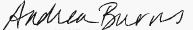 Eastmark High School PTOSecretary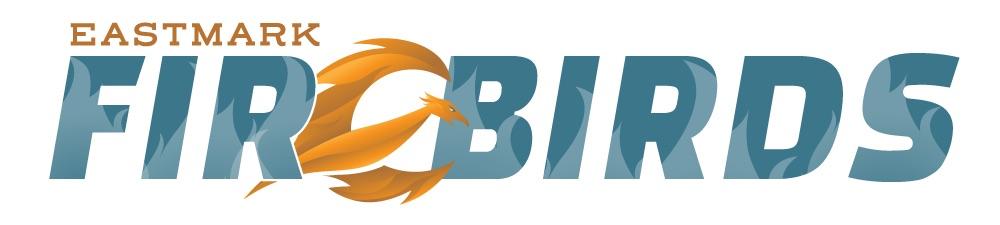 9560 East Ray Road, Mesa, AZ 85212480-474-6959pgagnon@qcusd.orgPresent:Absent:Paul & Cori GagnonLiz Murray-DavisShaundra ColemanAndrea BurnsBo CobarrubiasGuillermo LopezCarrie LaHaieTiffany ChandlerAmy BurrowsSabrina WilksBrenda ColonAmanda ErringtonChristy Tilton